جامعة الملك سعود						مفردات                         المقرر:323 جغر البيئة والصحة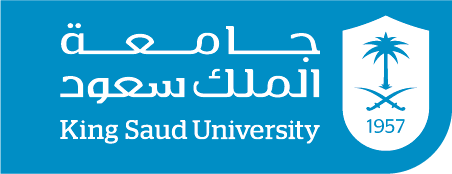 كلية الآداب                                                                                                         الفصل الدراسي: الأول                                                                                                         السنة الدراسية:1436-1437هـمعلومات المحاضر:معلومات المقرر:طرق التقييم:*التأكيد على ضرورة حصول الطالبات على 80% من درجات الأعمال الفصلية قبل تاريخ الاعتذار.الخطة الأسبوعية:القـوانـيـن:- الالتزام بحضور المحاضرات وفي حال تأخر الطالبة لأكثر من ربع ساعة من بدء وقت المحاضرة سيحسب ذلك غياب لها .- يمنع ارتداء العباءة أثناء المحاضرات والاختبارات .الالتزام بمواعيد تسليم الواجبات وفي حالة عدم تسليمها في وقتها المحدد سيتم إنقاص الدرجة الرئيسية.-- لن يتم إعادة أي اختبار إلا بعذر طبي من مستشفى حكومي, بشرط أن تختبر الطالبة في جميع المحاضرات التي اختبرت فيها زميلاتها(مادة اختبار أعمال السنة الأول والثاني) . -سيتم إعادة الاختبارات جميعها في نهاية الفصل الدراسي  في الأسبوع الرابع عشر. د. أسماء عبدالعزيز اباالخيلاسم المحاضر4ساعات (الاثنين من 9-11) و (الثلاثاء  من 9-10) و (الثلاثاء  من 11-12).الساعات المكتبية40 الدور الثاني مبنى رقم 1رقم المكتبasmaabalkhail@ksu.edu.saعنوان البريدي الإلكترونيالبيئة والصحة اسم المقرر323 جغر رقم المقرر     يتناول المقرر تعريف مفهوم العلاقة بين البيئة والصحة, واستعراض تأثير التطرف والتقلب المناخي على انتشار الأمراض وتوطنها في البيئة الطبيعية, كما يدرس تأثير التوسع العمراني والتلوث البيئي على انتشار الأمراض وتوطنها في البيئة الطبيعية, وسيتم توضيح بعض طرق إدارة الأمراض البيئية ومكافحتها, ودراسة وتحليل بعض نماذج من انتشار  الأمراض البيئية في العالم. توصيف المقررمهارات المعرفة والإدراك:-معرفة العلاقة بين البيئة والصحة والتعرف على الأمراض البيئية وغير البيئية.-القدرة على استيعاب ومعرفة تأثير التطرف والتقلب المناخي على انتشار الأمراض, وتوطنها في البيئة الطبيعية.-التعرف على نماذج عالمية ومحلية للتلوث.-وإدراك تأثير التوسع العمراني على انتشار الأمراض وتوطنها في البيئة العمرانية .-إدراك تأثير التلوث البيئي على انتشار الأمراض وتوطنها في البيئة الطبيعية والعمرانية.مهارات العلاقات الشخصية:-القدرة على المناقشة والحوار داخل المحاضرة.-مهارة  التعاون بين الطالبات في البحث عن المعلومة وكيفية طرحها وعرضها.-القدرة على إعداد التقارير والتكاليف و العروض التقديمية -التعلم الذاتي من خلال القراءة والبحث عن المعلومة واستخدام الحاسب في البحث عن المعلومة وعرضها واستخدام شبكة المعلومات والمواقع الرسمية ذات الصلة.-استخدام التقنية والأجهزة الموجود في القاعات في عملية عرض المعلومات.نواتج التعلم (المنصوص عليها في توصيف المقرر)- عبدالفتاح, صديق, و عبدالحميد, حسن, 2011م, "الجغرافيا الطبية: أسس وتطبيقات", دار المعرفة للتنمية البشرية.-الرديسي, سمير محمد,2001م, "الجغرافيا الطبية", الرياض, دار عالم الكتب للطباعة والنشر والتوزيع.- شرف, عبدالعزيز طريح, 1995م, "البيئة وصحة الإنسان في الجغرافيا الطبية",الإسكندرية, مؤسسة شباب الجامعة للطباعة والنشر والتوزيع.الكتب الرئيسية - محمدين, محمد محمود, والفراء, طه عثمان,2002م, "المدخل إلى علم الجغرافيا والبيئة", الرياض, دار المريخ.-المواد الالكترونية, ومواقع الانترنت الرسمية.المراجع التكميلية (إن وجد) تاريخ التغذية الراجعة (تزويد الطالبات بالنتيجة)* تاريخ التقييم تقسيم الدرجاتالنوعالأربعاء 22/1/1437هـالأربعاء 15/1/1437هـمقال عن أحد النماذج المحلية أو العالمية لانتشار الأوبئة المرضية البيئية,    10 دالواجبات الأربعاء 6/2/1437هـالأربعاء 29/1/1437هـالاختبار (1) 10 داختبارات قصيرة  الأربعاء 8/1/1437هــــــــــــــــــــــــــــــــــــالأربعاء 27/2/1437هـالأربعاء 1/1/1437هــــــــــــــــــــــــــــــــــــالأربعاء 20/2/1437هـالاختبار الفصلي الأول 20 دالاختبار الفصلي الثاني 20 داختبارات فصليةاختبار نهائي 40 داختبار نهائي 40 داختبار نهائي 40 داختبار نهائيالعـنـوان الأسبوعمفهوم البيئة والصحة وتعريف الأمراض البيئية وغير البيئية.1أمراض التطرف والتقلب المناخي (موجات البرد والحر).2أمراض الجبال.3الأمراض الناتجة عن مبيدات الأعشاب والحشرات.4الأمراض الناتجة عن المركبات الهيدروكربونية(VOCs).5الأمراض الناتجة عن الزئبق والمواد المشعة.6الأمراض الناتجة عن الذريرات (الجسيمات) .PM0.1 ,PM1 ,PM2.5 ,PM107الأمراض الناتجة عن الضباب الدخاني (Smog) في المدن.8الأمراض الناتجة عن التوسع والكثافة العمرانية(الضجيج, مكبات النفايات).9الأمراض الناتجة عن تلوث المياه.10الأمراض الناتجة عن تلوث المواد الغذائية المكشوفة.11الأمراض الناتجة عن بيئة العمل.12الأمراض الناتجة عن الكوارث الطبيعية.13إدارة الأمراض البيئية ومكافحتها .14أسبوع المراجعة أسبوع المراجعة 